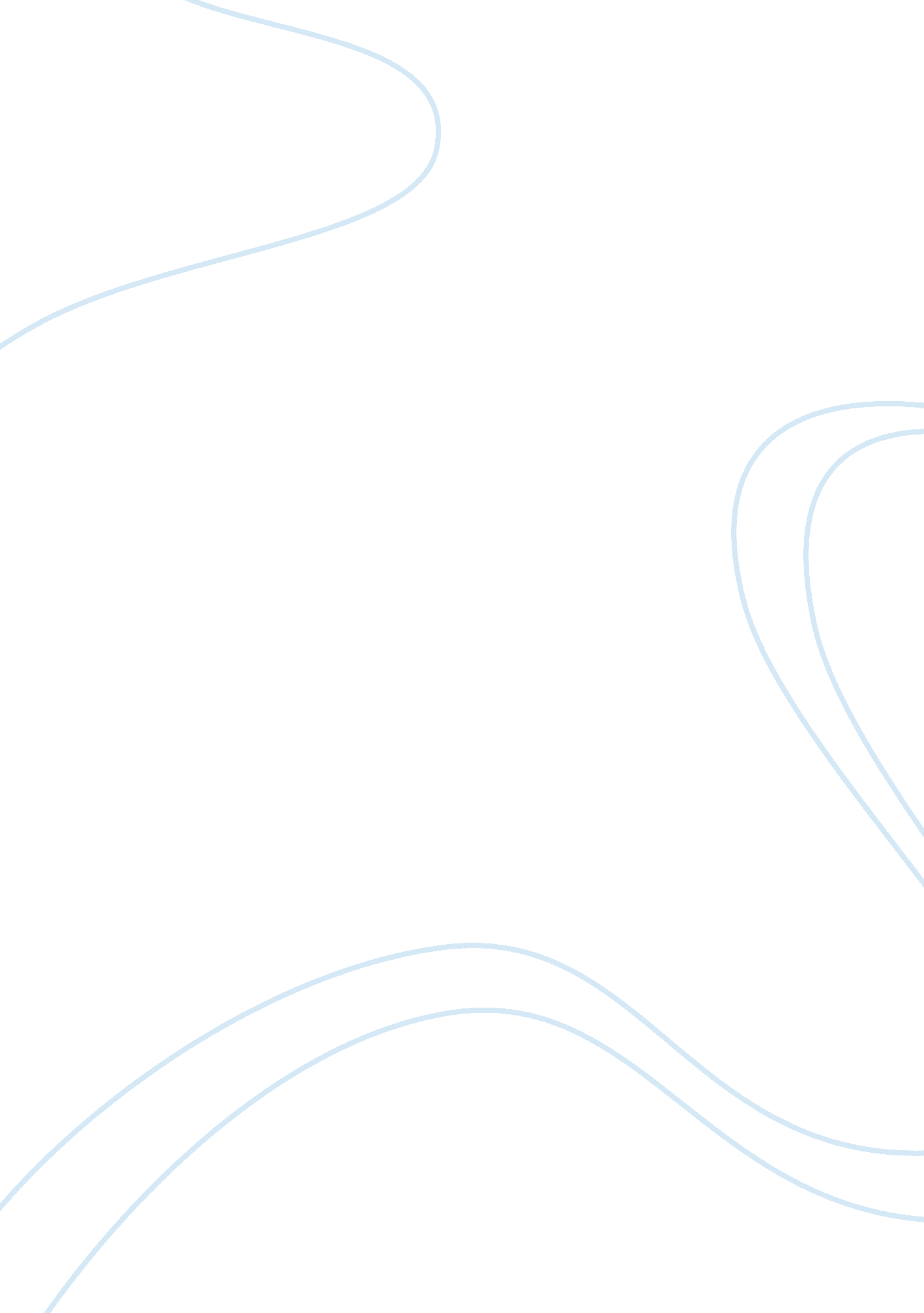 Psychology and music violenceSociology, Violence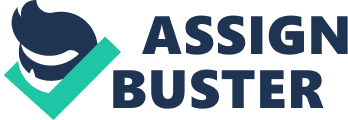 The Effects of Violent Music Content on Teenagers 
Throughout history the human populous has been 
attracted to music. Whether it be part of a ritual, an 
emotional release, religious reasons, or just for 
listening pleasure music has been at the center of our 
society. We have used music to express ourselves, tell 
stories, and let others into our thoughts. However, we 
often wonder whether what we are saying has an effect on 
the listening audience. 
Recently, in the 1990's references have often been 
made to link violent and deviant behavior to music and 
certain music genres. Some such genres include but are 
not limited to; heavy metal, rock, death metal, rap, 
gansta rap, industrial, hardcore, and alternative music. 
During the last decade we have seen music lyrics become 
more and more violent and sexually explicit. Experts 
argue that this can cause problems in children and 
adolescents. Studies show that the average teenager 
listens to approximately 40 hours of music in a given 
week. One is to assume that somewhere in the mix a child 
is going to hear something derogatory or objectionable, as 
it has become the norm in todays society. In most music 
today especially rap and heavy metal most of the lyrics 
contain references to violence, sex, and/or drugs. While 
many argue that this is dangerous for children to hear we 
know that a modern day teenager often faces violence, 
drugs, suicide, pregnancy, and other aspects of this 
music. 
While we find that lyrics may be dangerous to a child 
we must ask ourselves whether the child fully understands 
and comprehends what the artist is saying. Teenagers 
often do not understand what is being said, in fact in one 
study only 30 percent of those questioned knew the lyrics 
to their favorite songs and they all had varied 
comprehension as to what the message was. It could be 
argued that if the lyrics were not included in the artists 
booklet then the audience would never know what was being 
said. Some lyrics are indeed harsh such as this Nine Inch 
Nails lyric: 
I am a big man yes I am; and I have a big gun; got 
me a big ole *censored* and I like to have fun; held against 
your forehead I'll make you suck; you know, just for 
the *censored* of it. Obviously we cannot interpret this as a positive meaning. 
A sampling of lyrics from Marilyn Manson include Who says 
date rape isn't fun, ... the housewife I will beat.., 
and I slit my teenage wrist, among others. Manson 
concerts are often grounds to bash religion and rip bibles 
while fan chant we hate love, we love hate. Other songs 
that have overtones of violence include slap-a-ho by 
Dove Shack and another song sung by death metal band 
Cannibal Corpse in which they make reference to 
masturbating with a dead womans head. Avid music lovers 
attest that they words sung in these songs are just words 
and or no different that poetry printed in literature 
books. No studies to date have concluded that listening 
to a song that speaks of death will make a teenager want 
to go out and kill. 
Do these kinds of lyrics breed todays children to be 
killers and to be sexually promiscuous? Yes, and no, 
depending on who you speak to. Listening to music does 
not drive people to kill, and no proof of such has been 
offered. In fact, one teacher speaks of a student who 
wore a Metallica shirt everyday to school and wrote lyrics 
with foul language, but was often seen sitting in the 
front row at Sunday mass with his mother in a nice suit. 
The same people who go out to see Black Sabbath and Motley 
Crue are the same people who handle world finance and 
international affairs, it is just their choice in music. Studies that use music videos on the other hand show 
an increased tolerance in deviant behavior among both 
males and females. Music videos add reinforcement to what 
is being heard with the use of visuals. Now an extra 
sense is being used. Videos often exhibit sexual 
innuendo, acts of aggression, and gender stereotypes. 
Studies showed that men have a tolerable attitude as to 
what is violent and what is too far in sexual advances. 
Women have less of a tolerance. Studies have also found 
that heavy metal music and gansta rap influence mens 
attitudes towards women and that increased exposure to 
videos containing interpersonal violence against women 
tended to increase men's acceptance of rape myths such as 
she was dressing like she wanted it or she brought it 
on herself. In contrast, women's beliefs decreased and 
they felt that men were coming on too strong and being to 
aggressive. 
Another study conducted on college campuses in the 
northwestern United States involved men and women watching 
various music videos and then answering a set of questions 
afterwards. One video was The Way You Make Me Feel by 
Michael Jackson which depicts a man stalking a woman who 
then becomes infatuated in his game of pursuit. The other 
was The Stand by REM which only showed the band on-stage 
playing instruments. In questions answered after the 
videos men said it was necessary to pursue the woman to 
such an extent while women thought it was annoying and/or 
disturbing. Men scored higher on a attitudes for sexual 
overtones, while surprisingly women scored slightly higher 
on the acceptance of interpersonal violence. The studies 
did conclude that women who were often subjected to 
violent music videos were more accepting of violence than 
those who have not had constant viewing or listening to 
such lyrics and images. It also showed that men had a 
greater acceptance of sexual stereotyping and rape myths 
after being subjected to the videos. 
Many methods of behavior modification have been 
suggested in order to keep this music from causing harm or 
hurting anyone individuals. Many arguments can be made as 
to whether the music should be censored or if it is 
unconstitutional to do. The American Academy of 
Pediatrics recommends different types of behavior 
modification to combat the harmful effects of this music. 
One such idea is as simple as having parents be aware as 
to what their children are listening to, and to discuss 
anything they deem objectionable. This would be a 
positive way to relate emotions to the songs. Another 
idea proposed is labeling of content in compact discs. It 
would be labeled outside as to what the lyrics contained 
(i. e. language, sex, drugs). It has also been suggested 
that groups as well as individuals approach record 
companies, music studies, and artists and ask them to 
consider the ramifications of their music on their 
audience and market it accordingly and in a favorable 
manner. Ideas have been proposed to set up research 
studies to further investigate the effects of explicit 
music on the behavior of teenagers. One of the most 
effective ideas proposed is as simple as people accept 
that this music is an art form and a means of self- 
expression and emotional release and treat it as such. 
Just as with rock and roll and Elvis Presley people will 
always find something wrong with the music that others 
listen to. 